Lesson 1: Addition Fluency Within 10Let’s add within 10.Warm-up: How Many Do You See: Within 10How many do you see?
How do you see them?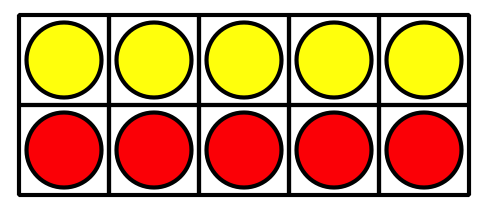 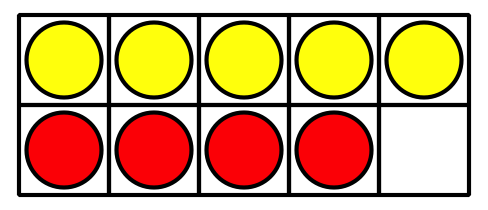 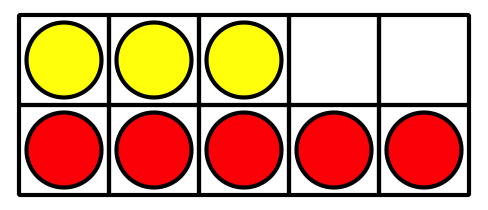 1.1: Sums I've GotColor the sums you know the value of from memory.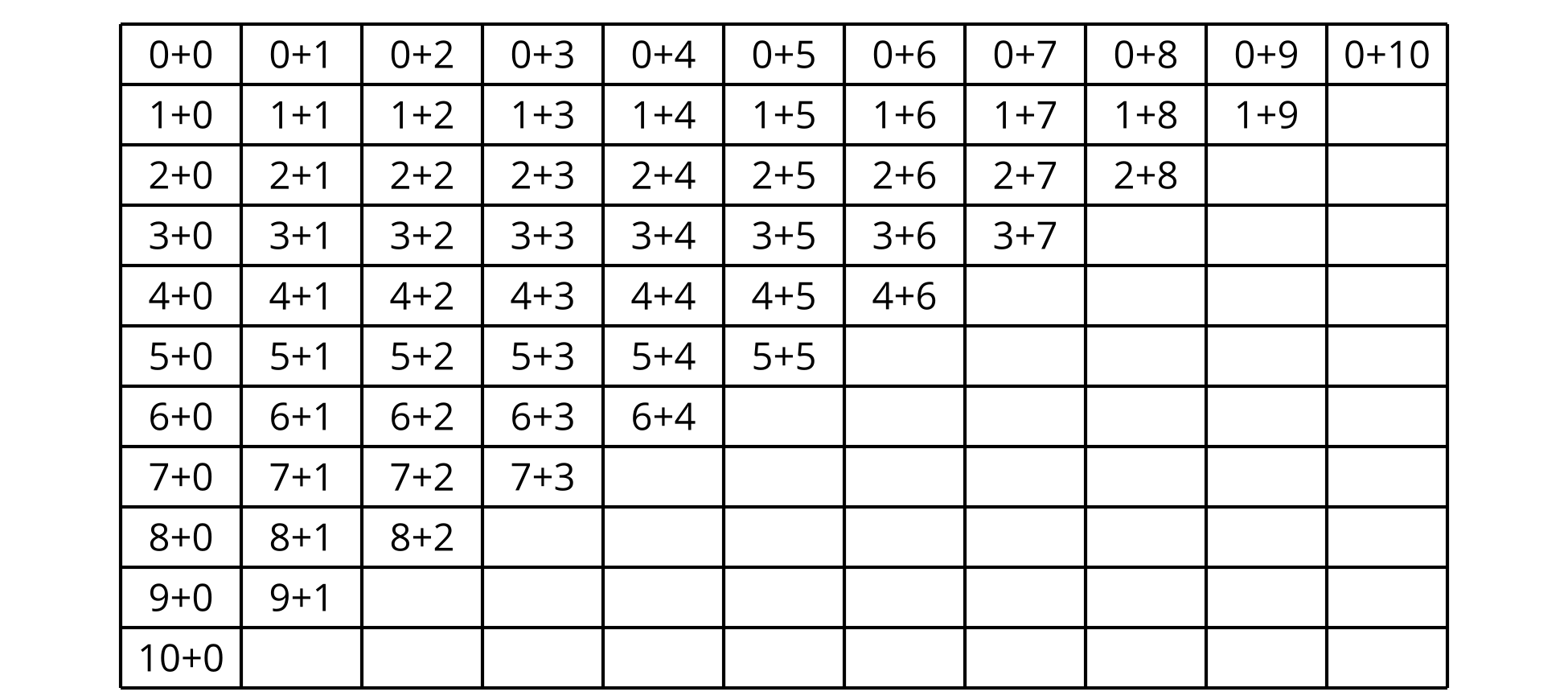 Write each sum that is not colored, on an index card.Use the cards to practice these sums.1.2: Centers: Choice TimeChoose a center.Check it Off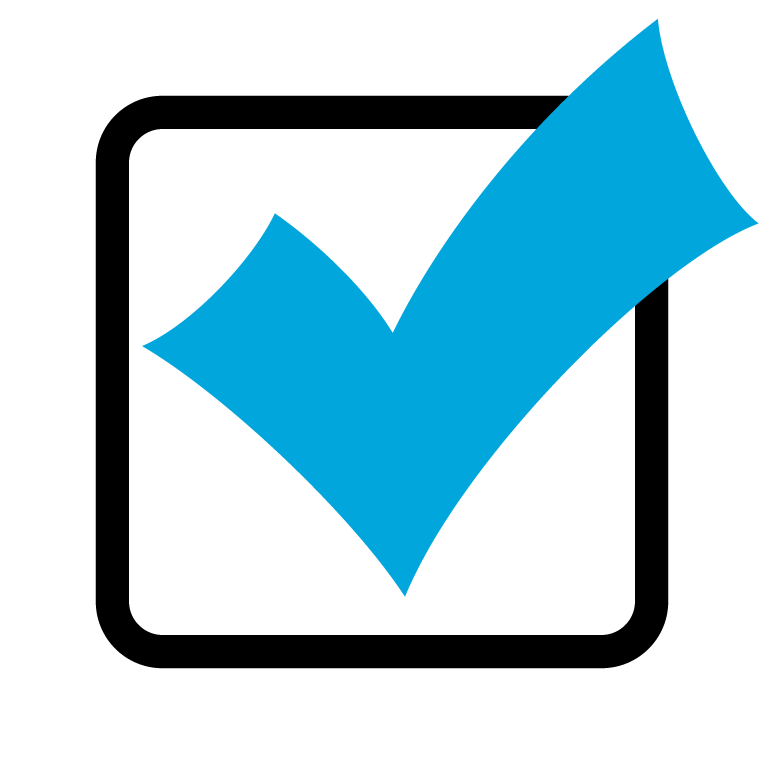 Number Puzzles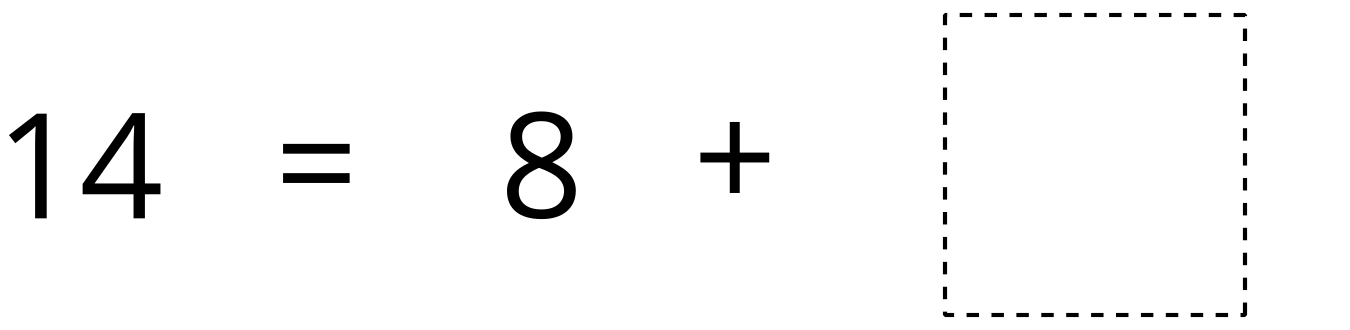 Capture Squares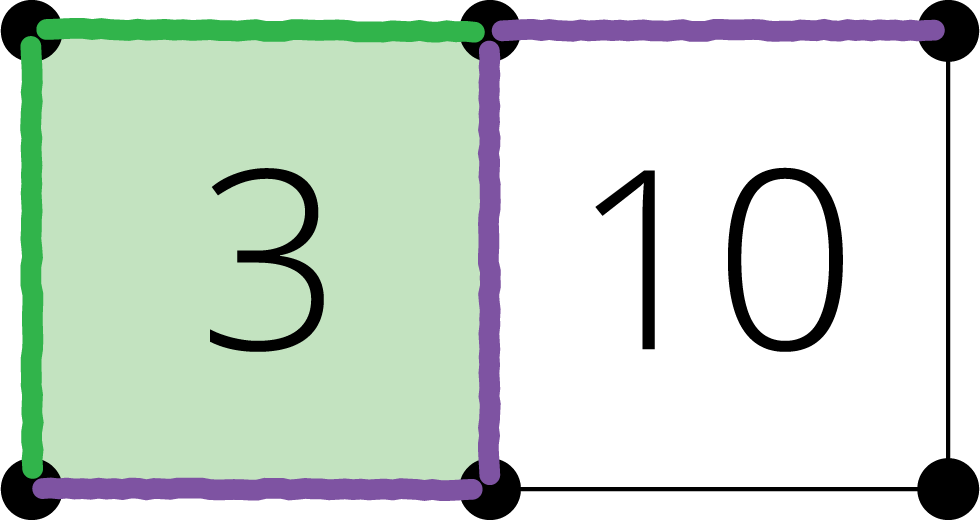 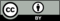 © CC BY 2021 Illustrative Mathematics®